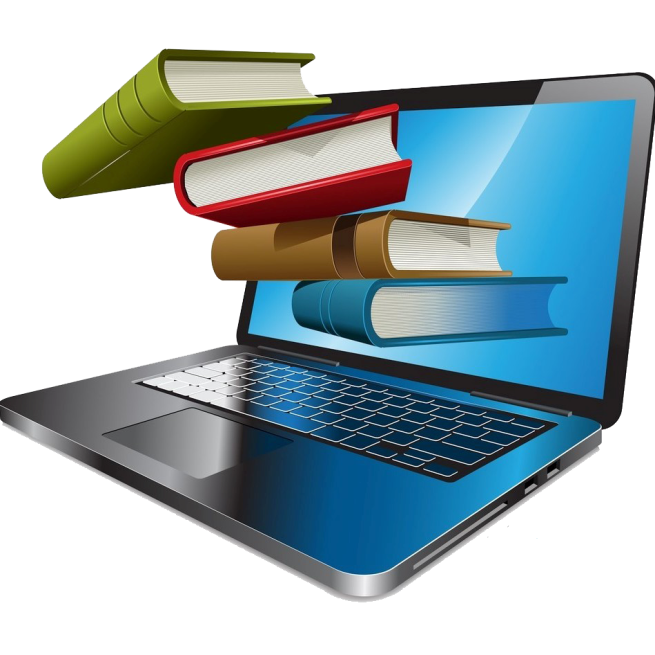 Тэма: Аператар цыкла з параметрамМэта ўрока: увядзенне азначэнняў “цыкл”, “цела цыкла”, “цыкл з зададзеным лікам паўтарэннем”, “цыкл з параметрам”, навучыцца правільна запісываць алгарытмічную канструкцыю “цыкла з параметрам”, вызначаць, колькі раз выконваецца цела цыкла з параметрам. Тып урока: урок засваення новых ведаў.Ход урокаАрганізацыйны момант:Назваць па ланцужку паняцця, якія связаны з тэмай “Праграмавання”, паясняя іх.Праверка дамашняга задання:Program upr5;Var t1, t2, t3, m1, m2, m3, s1, s2, s3: integer;BeginWriteln (‘Увесці вынік спаборніцтв першага спартсмена праз прабел (мін с) ’);Readln (m1, s1);Writeln (‘Увесці вынік спаборніцтв другога спартсмена праз прабел (мін с) ’);Readln (m2, s2);Writeln (‘Увесці вынік спаборніцтв трэцяга спартсмена праз прабел (мін с) ’);Readln (m3, s3);t1:=m1*60+s1;t2:=m2*60+s2;t3:=m3*60+s3; if (t1<t2) and (t1<t3) then writeln (m1, ‘мінут’, s1, ‘секунд’);if (t2<t1) and (t2<t3) then writeln (m2, ‘мінут’, s2, ‘секунд’);if (t3<t1) and (t3<t2) then writeln (m3, ‘мінут’, s3, ‘секунд’);end. Праверка тэарытычных ведаў і актуалізацыя ведаў і ўменняў       навучэнцаў:Складзіце праграму , якая 10 раз выводзіць на экран запіс “Клецк – мой родны горад”?Program z1;Var i: integer;BeginFor i:=1 to 10 do \ i – лічыльнік, значэнні i=1,2,3,4,5,6,7,8,9,10.Writeln (‘Клецк – мой родны горад’); – цела цыклаEnd.У языке Паскаль паўтарэнне некай паслядоўнасці дзеянняў вядомы лік раз выконвае аператар цыкла з параметрам For.Агульны выгляд аператара For можа быць запісаны ў дзвюх формах:For <параметр цыкла> :=  <пачатковае значэнне> to <канечнае значэнне> do<аператар>;або коратка for i:=N1 to N2 do  <аператар>; (N1<N2). Значэнне параметра цыкла паслядоўна павялічваецца  на 1.for <параметр цыкла> :=  <пачатковае значэнне>  downto <канечнае значэнне> do <аператар> ;або коратка for i:=N1 downto N2 do  <аператар>; (N1>N2).Значэнне параметра цыкла паслядоўна  памяншаецца  на 1.For … do – загаловак цыкла<аператар> – цела цыкла  і – параметр цыкла.Нельга змяняць параметр цыкла For у целе цыкла з дапамогай каманды прысвойвання. Гэта можа прывесці  да “зацыклівання” праграмы або да няправільных вынікаў выканання праграмы.4.Фізкультхвілінка5.Замацаванне вывучанага матэрыялу:Устанавіць адпаведнасць аператара цыкла for i:=n1 to n2 do <аператар>;1 - Г , 2 - А , 3 - Д , 4 - В , 5 - Б.6.Падвядзенне вынікаў урока:Наколькі вы дасягнулі пастаўленнай мэты?Над чым яшчэ вам патрэбна папрацаваць?Як вы ацэньваецце сваю работу на  ўроку?7.Рэфлексія:“На гэтым уроку я поняў…”“Мне яшчэ патрэбна …”“Хачу спытаць…”8.Дамашняе заданне: § 17.1, 17.21for …doАПараметр цыкла2iБЦела цыкла3n1ВКанечнае значэнне4n2ГЗагаловак цыкла5<аператар>ДПачатковае значэнне